UW Colleges, UW-Extension Comprehensive Student Record Project  SmartScript Competency Record for the Flexible Option AAS DegreeNovember 2016 Default View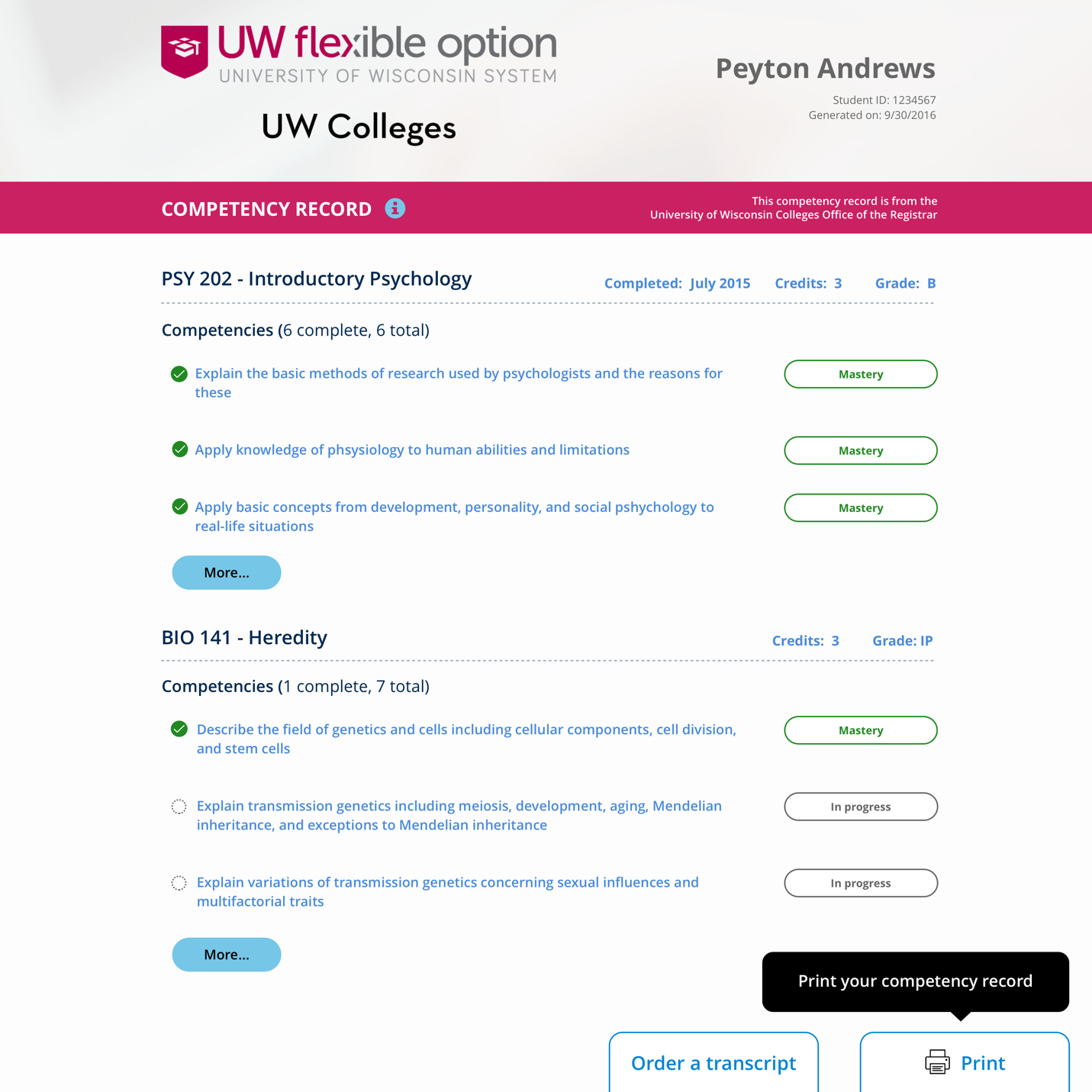 Expanded View
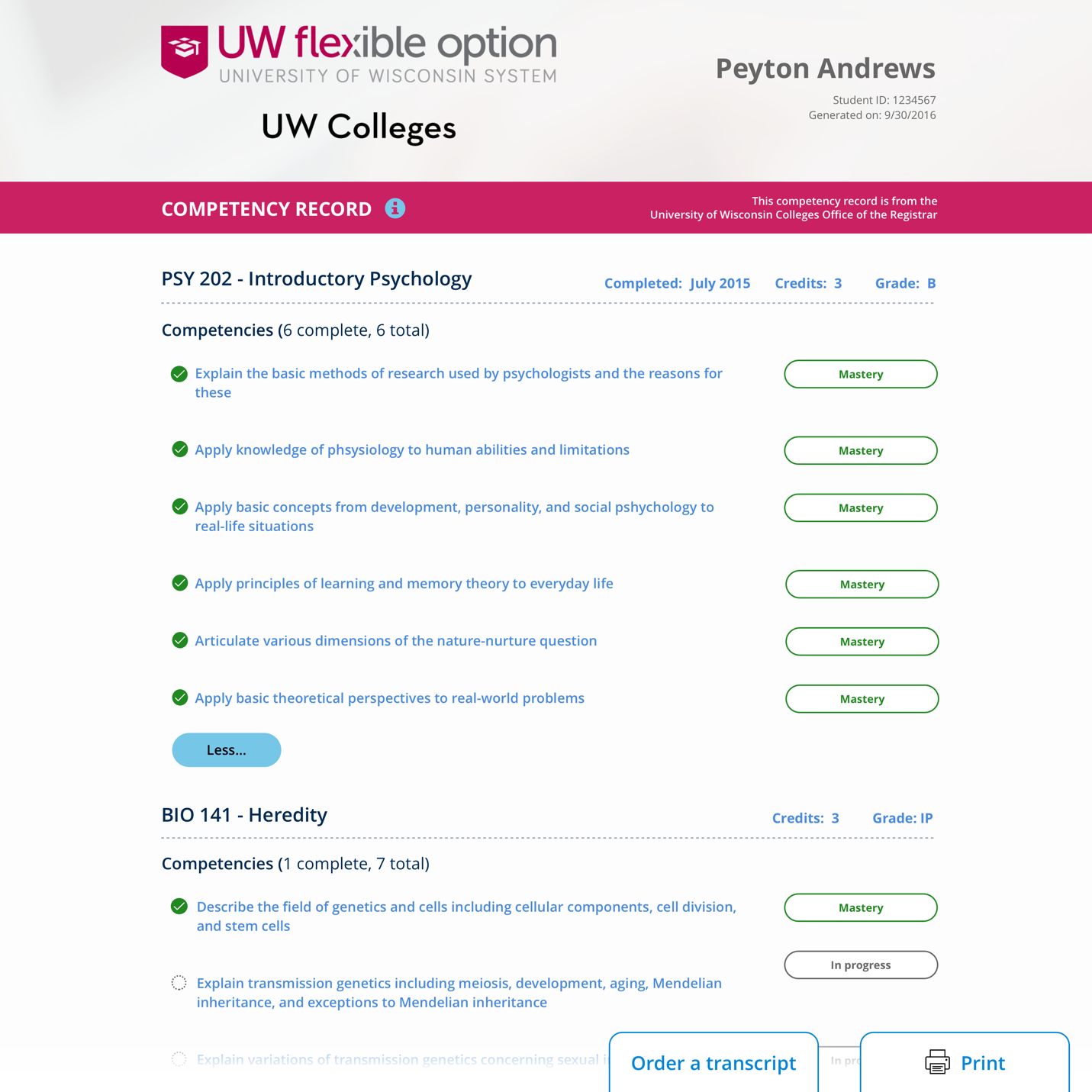  Mobile Device View
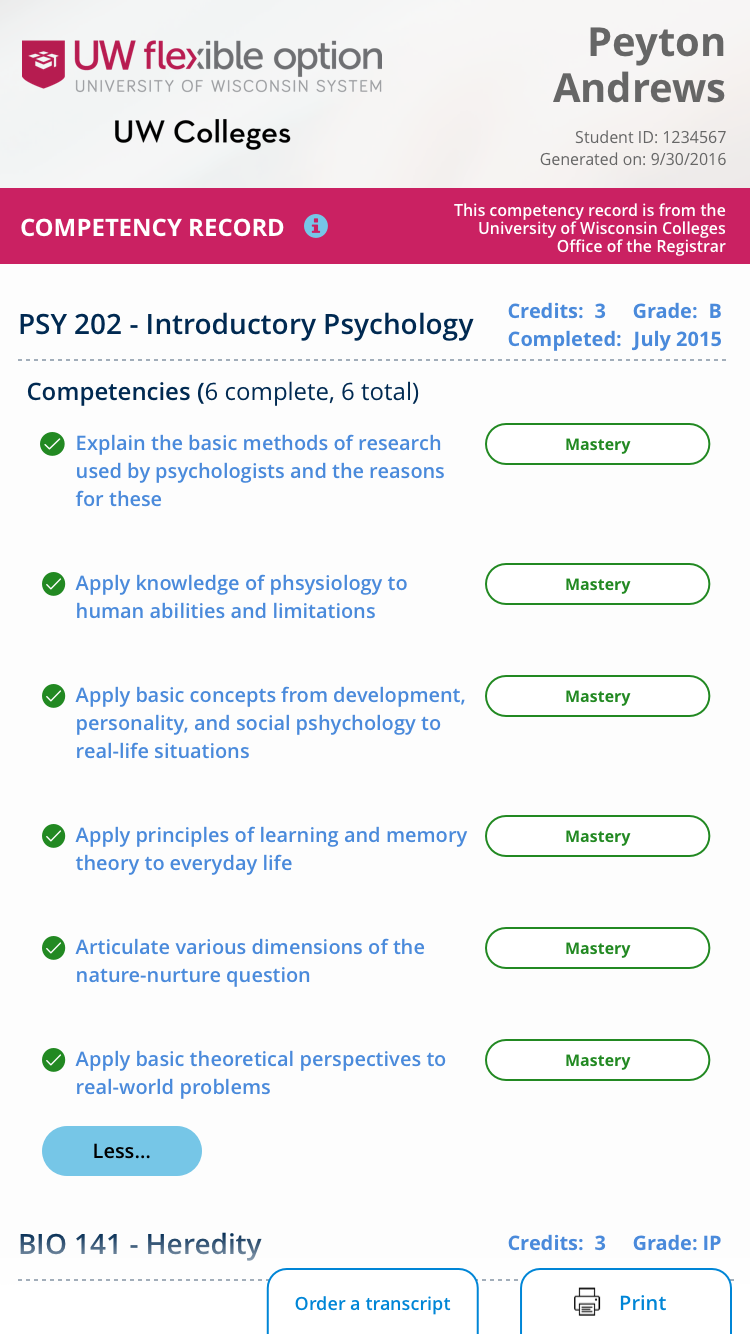 Print View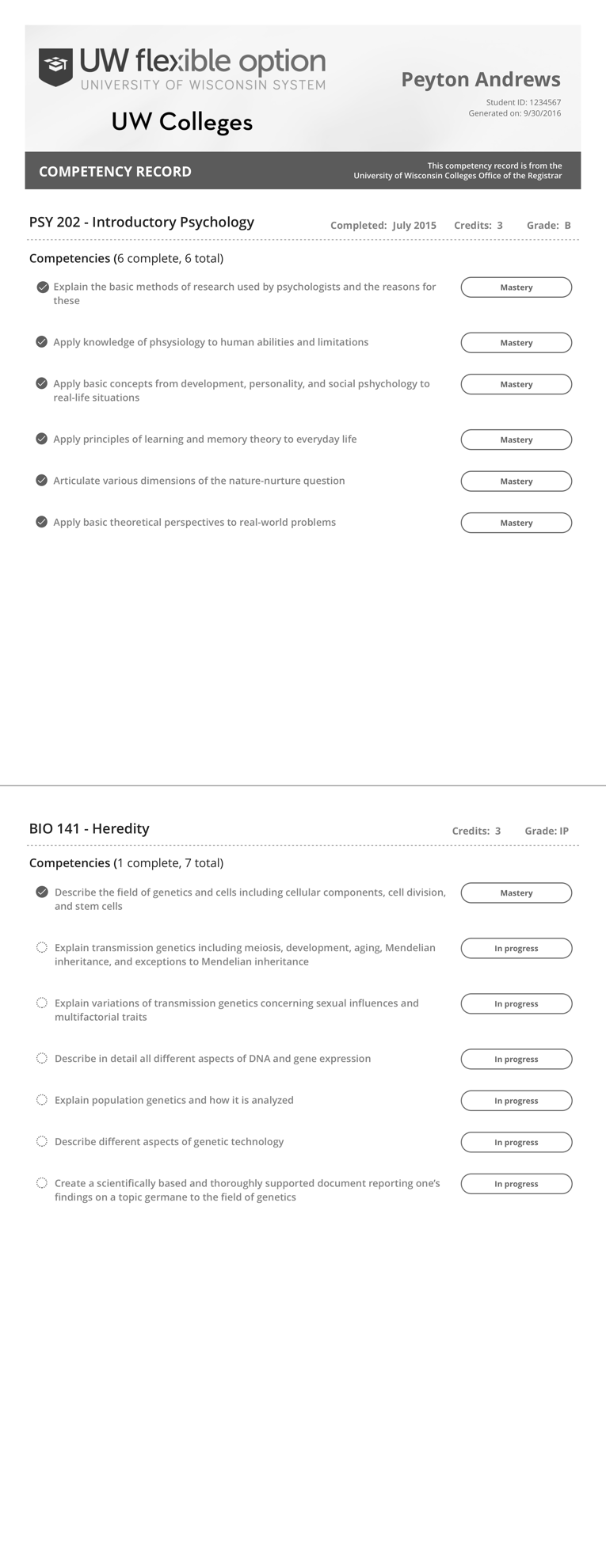 